			Địa chỉ: 237/60, Trịnh Đình Trọng, Phú Trung, Tân Phú, TP.HCM      ĐT: 038.998.3979 - 0908.125.128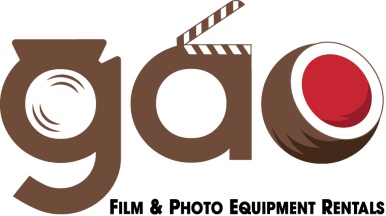 BIÊN BẢN THUÊ THIẾT BỊLiên số: 0000943Họ tên khách hàng: Nguyễn Hồng Anh Tuấn	 Số điện thoại: 0932703410Địa chỉ: 36/5A ấp Trung Chánh 2, xã Trung Chánh, Hóc Môn.Danh sách thiết bị thuê:Bắt đầu thuê:  21h30 ngày 13 tháng 11 năm 2020Thủ tục đặt cọc gồm: Passport, hộ khẩu bản chính, 5 triệu đồng tiền mặtHình thức thanh toán:  Trực tiếpKhách hàng phải tự kiểm tra tình trạng trước và sau khi nhận thiết bịMọi tồn tại về hình thức và sử dụng nếu có sau khi trả thiết bị thuộc trách nhiệm bồi thường của khách hàng        Xác nhận khách hàng				                   Người giao thiết bị                (Họ và tên)							(Họ và tên)      TUẤN							NGUYÊN                   Nguyễn Hồng Anh Tuấn						       Đoàn Tây NguyênSTTTên thiết bị và phụ kiện kèm theoĐơn giáSố ngàyThành tiền1Baseplate, 2 thanh rod 15cm50,000 ₫2100,000 ₫2Top handle smallrig, ngàm gắn, lục giác L20,000 ₫240,000 ₫3Follow focus Folga DP500200,000 ₫2400,000 ₫43 Chân đèn C-Stand400,000 ₫2800,000 ₫5Dolly Slider Konova K5 80cm, tripod 3021, arm, 701 HDV (bát, tay quay)250,000 ₫2500,000 ₫6Mic Rode NTG2 + Boom Pole250,000 ₫2500,000 ₫7Recorder H4N Pro, thẻ nhớ 32GB200,000 ₫2400,000 ₫8Rudo dây điện 30m50,000 ₫2100,000 ₫TỔNG CỘNGTỔNG CỘNGTỔNG CỘNGTỔNG CỘNG2,840,000 ₫